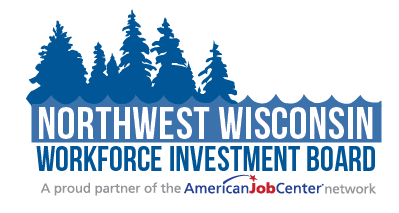 Call to Order - Roll CallReport of Public Meeting NoticeNWWIB staff sent the meeting notice to regional Class A newspapers and regional library systems. In addition, the meeting notices were also posted on the Northwest Wisconsin Workforce Investment Board website and all social media outlets.Approval of the 12/09/21 Meeting MinutesMike Bebeau made a motion to approve the 12.09.21 meeting minutes as presented. Judy Aslpling seconded it. Vote taken, carried unanimously.Consent Agenda (NWWIB, Inc. Sub-Committee Reports)NWWIB Executive Committee – LeRoy ForslundMike and LeRoy briefed the Board on 1.10.22 and 2.14.22. Executive Committee meetings. NWWIB Strategic Directions & Development Committee Report – Judy Aspling, ChairJudy Briefed the Board on the 1.18.22 SDD meeting that was held.NWWIB OSO Committee Report – Brad Gast, ChairUpdated the Board on the 1.18.22 OSO meeting. NWWIB Youth Committee- Mary McPhetridge, ChairMary spoke to the Board about the 1.18.22 Youth Committee meeting. Mike Bebeau made a motioned to approve the committee meeting minutes as presented. Andrew Donahue seconded it. Vote taken, carried unanimously.Wisconsin Economic Development Corporation Presentation–David Wierzba, Regional Economic Development Director- NW WisconsinDavid spoke to the Board about his programs and how they could benefit the Board. The Wisconsin Economic Development Corporation (WEDC) is committed to creating and maintaining a business climate that allows you to maximize your potential. Working with more than 600 statewide partners, including regional economic development organizations, academic institutions, and industry groups, the WEDC is enhancing our communities, supporting business development, advancing industry innovation, tapping global markets, and developing a talented workforce to help Wisconsin realize its full economic potential.https://wedc.org/ Regional Data Review-On the Job Training Report – Mari Kay-NaboznyMari updated the Board on Regional Data review; currently, it is at 10. Regional Employment Report – Mari Kay-NaboznyThe Board discussed the employment report. WIOA DataRound-Up-PY21 Quarter 2 WIOA Performance – Mari Kay-NaboznyMari updated the Board on the WIOA performances of Title One Youth. Most of the credentials will come in May in terms of bringing the credential number up.Strategic Key Indicators of Performance Dashboard- Mari Kay-NaboznyMari updated the Board on the metrics and the annual goal measures. Initiatives & Project Review-Grants UpdateWorker Advancement Grant – Kristi Waits, Director of Special ProjectsKristi updated the Board on the progress of the WAI grant. Workforce Innovation Grants Round II – Mari Kay-NaboznyMari discussed the application for the WIG grant that she and Melissa are working on. This grant will focus on making rural communities in the NWWIB region more diverse and how to retain the current workforce.Road Trip NationWWDA will be working with Road Trip Nation on a grant application. The idea is to take Youth over 18 years old and make ten stops in Wisconsin, highlighting different industries. https://roadtripnation.com.  Mari will write the grant and administer it with staff on behalf of WWDA.Mari spoke of WWDA also applying for a grant that will be looking at doing a Covid-19 study impact and data study with Fox Valley WDB.Action Item: Approve $935 from corporate funds for a grant writer for one of the WIG grants. Mary McPhetridge made a motion to approve hiring a grant writer. Judy Aspling seconded it. Vote taken, carried unanimously.DOL H1B Rural Healthcare – Dawn Knapp, COW Project CoordinatorDawn updated the Board on her report. Support to Communities – Scott Schultz, Director of Industry & InnovationScott briefed the Board on his report. Re-Entry Efforts Pathways Home 2 – Matthew Filipek, Pathways Home 2 Re-Entry Career CoachMatthew briefed the Board on his report. There was also a discussion on getting in contact with Douglas County and enrolling more participants. Windows to WorkMatthew also briefed the Board on the Windows to Work program. He also stated that there was a change to how the program is being handled; there will be less travel and more focus on helping the participants. Business Outreach / Incumbent Worker Training- Scott Schultz, Director of Industry & InnovationScott updated the Board on his report and updated the Board on Park Falls getting a YMCA,12 Townhouses, and 8 Apartments.Port & Industry Workforce Forum- Mari Kay-NaboznyMari spoke about Duluth Workforce put on a program that connected a lot of industries. Public Relations Report – Melissa RabskaMelissa updated the Board on the public relations report. Scott will have a press release about the Machine Tool program. There was also a discussion on the Podcast contract for this year. The Board agreed to look closer at it next year. NWWIB Statement of Financial Position - Mari Kay-NaboznyMari briefed the report on the statement. NAWB Forum/TDCON22Mari spoke about going to Washington DC and encouraged the Board to attend TDCON.Staffing Update – Windows to Work and Case ManagementMari stated that an additional full-time position is being hired for Windows to Work and Case Management. Next Meeting Date & Location – June 23, 2022 – or at the call of the ChairMINUTES 3.24.22NORTHWEST WISCONSIN WORKFORCE INVESTMENT BOARD, INC. MEETING Judy Aspling Mike Bebeau Kyle Bukovich Andrew Donahue Thomas Draghi Allysa Headley LeRoy Forslund Brad Gast Mic Isham Kelsey O'Connor Dale Kelm Kelly Klein Mary McPhetridge Ashley Moore Jeff Muse Brian Nelson Richard Nystrom Bambi Pattermann Kristine Porter PC Rasmussen-excused Cindy Rouzer Jennifer Shearer Mary (MJ) Sills Shannon StadeStaff and Guests Present: Mari Kay-Nabozny, Scott Schultz, Melissa Rabska, Ryce Davis, Matthew Filipek, Dawn Knapp, Kristi Waits, Thomas MichelsStaff and Guests Present: Mari Kay-Nabozny, Scott Schultz, Melissa Rabska, Ryce Davis, Matthew Filipek, Dawn Knapp, Kristi Waits, Thomas MichelsStaff and Guests Present: Mari Kay-Nabozny, Scott Schultz, Melissa Rabska, Ryce Davis, Matthew Filipek, Dawn Knapp, Kristi Waits, Thomas MichelsStaff and Guests Present: Mari Kay-Nabozny, Scott Schultz, Melissa Rabska, Ryce Davis, Matthew Filipek, Dawn Knapp, Kristi Waits, Thomas Michels